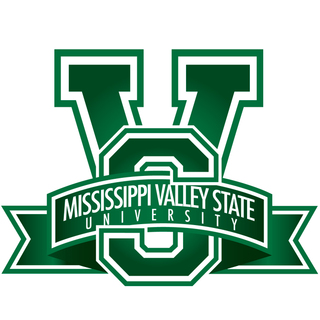 Mississippi Valley State UniversityTitle III Professional DevelopmentRequest FormPlease type information.Briefly explain the purpose of the conference/meeting and how it relates to the Title III Activity (i.e., How will your attendance assist you in accomplishing your Activity’s objective(s)? Please be specific. Signatures:Activity Name: Activity Name: Banner Org. # Name of Participant: Job Title: Job Title: Name of Conference/Meeting Attending: Name of Conference/Meeting Attending: Name of Conference/Meeting Attending: Type of Meeting: (In person only): Please provide location:(In person only): Please provide location:Date(s) of Attendance: Date(s) of Attendance: Date(s) of Attendance: RequesterDateActivity Director/CoordinatorDateTitle III DirectorDate